?АРАР	                                                                     	                            ПОСТАНОВЛЕНИЕ        11 февраль 2022 йыл                               № 13                      11 февраля 2022 года«О внесении изменений в постановление сельского поселения Староарзаматовский сельсовет муниципального района Мишкинский район Республики Башкортостан от 13.06.2019 № 74 «Об утверждении схемы размещения нестационарных торговых объектов на территории сельского поселения Староарзаматовский сельсовет муниципального района Мишкинский район Республики Башкортостан»    Руководствуясь ч.3 ст.10 Федерального закона от 28.12.2009 № 381-ФЗ «Об основах государственного регулирования торговой деятельности в Российской Федерации», Постановлением Правительства РБ № 511 от 12.10.2021 г.   п о с т а н о в л я ю: В текстовую часть схемы (в таблице) добавить графы: «форма собственности земельного участка», «вид нестационарного торгового объекта», «информация о возможности размещения нестационарного торгового объекта субъектами малого и среднего предпринимательства». Таблица прилагается. Настоящее решение обнародовать путем размещения на информационном стенде в здании Администрации сельского поселения Староарзаматовский сельсовет муниципального района Мишкинский район Республики Башкортостан (д. Малонакаряково, ул. Ленина, д. 8) и разместить на официальном сайте Администрации Мишкинского района Республики Башкортостан https://mishkan.ru в разделе поселения – Староарзаматовский сельсовет. Контроль за исполнением настоящего постановления оставляю за собой.Глава сельского поселения                                    	С.Н.Саликов  Приложение к постановлению главы администрации сельского поселения                                                                                                                                                                                     Староарзаматовский сельсовет                                                                                                                                                                                        от 11.02.2022 года №  13СХЕМА размещения нестационарных торговых объектов на территории сельского поселения Староарзаматовский сельсовет муниципального района Мишкинский район Республики Башкортостан БАШ?ОРТОСТАН РЕСПУБЛИКА¹ЫМИШК" РАЙОНЫМУНИЦИПАЛЬ РАЙОНЫНЫ*И(КЕ АРЗАМАТАУЫЛ СОВЕТЫАУЫЛ БИЛ"М"¹ЕХАКИМИ"ТЕ452346, 	Кесе Накаряк ауылы, Ленин урамы, 8 тел.: 2-41-25, 2-41-60ИНН 0237000798  ОГРН 1020201685052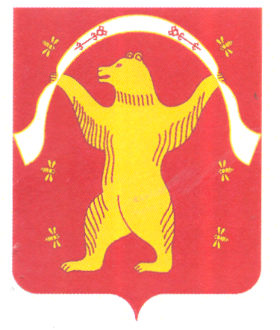 РЕСПУБЛИКА БАШКОРТОСТАНАДМИНИСТРАЦИЯСЕЛЬСКОГО ПОСЕЛЕНИЯСТАРОАРЗАМАТОВСКИЙСЕЛЬСОВЕТМУНИЦИПАЛЬНОГО РАЙОНАМИШКИНСКИЙ РАЙОНРЕСПУБЛИКИ БАШКОРТОСТАН452346, Малонакаряково, ул. Ленина, 8 тел.: 2-41-25; 2-41-60ИНН 0237000798  ОГРН 1020201685052№ п/пМесторасположение нестационарного торгового объектаНестационарный торговый объект (указать какой)Специализация нестационарного объектаПлощадь нестационарного торгового объекта ( кв.м.)Срок, период размещения нестационарного торгового объектаТребования к нестационарному торговому объекту, планируемому к размещениюФорма собственности земельного участкаВид нестационарного торгового объектаИнформация о возможности размещения нестационарного торгового объекта субъектам малого и среднего предпринимательстваИнформация о возможности размещения нестационарного торгового объекта субъектам малого и среднего предпринимательства1.д.Озерки, ул. Озерная, 22аМагазин ИП «Макаров С.Н.»Смешанный, ТПС15.0круглогодично Соблюдение действующего законодательства, установленных правил и нормМуниципальная собственностькиоскОфициальный сайт Администрации Мишкинского района Республики Башкортостанhttp://mishkan.ru.